Napomena: Podnosilac zahtjeva popunjava tablicu stavljajući „X“ za svaki priloženi dokument. Svi dokumenti moraju biti originali ili propisno ovjerene kopije.Podnosilac zahtjeva može od Federalnog ministarstva u svakom trenutku zatražiti povrat originalne dokumentacije pod uslovom da istu zamijeni ovjerenom kopijom.Bosna i HercegovinaFederacija Bosne i HercegovineFederalno ministarstvo poljoprivrede,vodoprivrede i šumarstvaHamdije Čemerlića br. 2Sarajevo 71 000Bosna i HercegovinaFederacija Bosne i HercegovineFederalno ministarstvo poljoprivrede,vodoprivrede i šumarstvaHamdije Čemerlića br. 2Sarajevo 71 000Bosna i HercegovinaFederacija Bosne i HercegovineFederalno ministarstvo poljoprivrede,vodoprivrede i šumarstvaHamdije Čemerlića br. 2Sarajevo 71 000Bosna i HercegovinaFederacija Bosne i HercegovineFederalno ministarstvo poljoprivrede,vodoprivrede i šumarstvaHamdije Čemerlića br. 2Sarajevo 71 000Bosna i HercegovinaFederacija Bosne i HercegovineFederalno ministarstvo poljoprivrede,vodoprivrede i šumarstvaHamdije Čemerlića br. 2Sarajevo 71 000Bosna i HercegovinaFederacija Bosne i HercegovineFederalno ministarstvo poljoprivrede,vodoprivrede i šumarstvaHamdije Čemerlića br. 2Sarajevo 71 000Bosna i HercegovinaFederacija Bosne i HercegovineFederalno ministarstvo poljoprivrede,vodoprivrede i šumarstvaHamdije Čemerlića br. 2Sarajevo 71 000Bosna i HercegovinaFederacija Bosne i HercegovineFederalno ministarstvo poljoprivrede,vodoprivrede i šumarstvaHamdije Čemerlića br. 2Sarajevo 71 000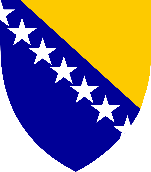 ZZP-UMANEKS IIZahtjev za novčanu podršku investicijama u poljoprivredne mašine i priključne uređaje na poljoprivrednom gazdinstvuZZP-UMANEKS IIZahtjev za novčanu podršku investicijama u poljoprivredne mašine i priključne uređaje na poljoprivrednom gazdinstvuZZP-UMANEKS IIZahtjev za novčanu podršku investicijama u poljoprivredne mašine i priključne uređaje na poljoprivrednom gazdinstvuZZP-UMANEKS IIZahtjev za novčanu podršku investicijama u poljoprivredne mašine i priključne uređaje na poljoprivrednom gazdinstvuZZP-UMANEKS IIZahtjev za novčanu podršku investicijama u poljoprivredne mašine i priključne uređaje na poljoprivrednom gazdinstvuZZP-UMANEKS IIZahtjev za novčanu podršku investicijama u poljoprivredne mašine i priključne uređaje na poljoprivrednom gazdinstvuZZP-UMANEKS IIZahtjev za novčanu podršku investicijama u poljoprivredne mašine i priključne uređaje na poljoprivrednom gazdinstvuZZP-UMANEKS IIZahtjev za novčanu podršku investicijama u poljoprivredne mašine i priključne uređaje na poljoprivrednom gazdinstvuZZP-UMANEKS IIZahtjev za novčanu podršku investicijama u poljoprivredne mašine i priključne uređaje na poljoprivrednom gazdinstvuZZP-UMANEKS IIZahtjev za novčanu podršku investicijama u poljoprivredne mašine i priključne uređaje na poljoprivrednom gazdinstvuZZP-UMANEKS IIZahtjev za novčanu podršku investicijama u poljoprivredne mašine i priključne uređaje na poljoprivrednom gazdinstvuZZP-UMANEKS IIZahtjev za novčanu podršku investicijama u poljoprivredne mašine i priključne uređaje na poljoprivrednom gazdinstvuZZP-UMANEKS IIZahtjev za novčanu podršku investicijama u poljoprivredne mašine i priključne uređaje na poljoprivrednom gazdinstvuZZP-UMANEKS IIZahtjev za novčanu podršku investicijama u poljoprivredne mašine i priključne uređaje na poljoprivrednom gazdinstvuZZP-UMANEKS IIZahtjev za novčanu podršku investicijama u poljoprivredne mašine i priključne uređaje na poljoprivrednom gazdinstvuZZP-UMANEKS IIZahtjev za novčanu podršku investicijama u poljoprivredne mašine i priključne uređaje na poljoprivrednom gazdinstvuZZP-UMANEKS IIZahtjev za novčanu podršku investicijama u poljoprivredne mašine i priključne uređaje na poljoprivrednom gazdinstvuZZP-UMANEKS IIZahtjev za novčanu podršku investicijama u poljoprivredne mašine i priključne uređaje na poljoprivrednom gazdinstvuZZP-UMANEKS IIZahtjev za novčanu podršku investicijama u poljoprivredne mašine i priključne uređaje na poljoprivrednom gazdinstvuZZP-UMANEKS IIZahtjev za novčanu podršku investicijama u poljoprivredne mašine i priključne uređaje na poljoprivrednom gazdinstvuZZP-UMANEKS IIZahtjev za novčanu podršku investicijama u poljoprivredne mašine i priključne uređaje na poljoprivrednom gazdinstvuZZP-UMANEKS IIZahtjev za novčanu podršku investicijama u poljoprivredne mašine i priključne uređaje na poljoprivrednom gazdinstvuZZP-UMANEKS IIZahtjev za novčanu podršku investicijama u poljoprivredne mašine i priključne uređaje na poljoprivrednom gazdinstvuZZP-UMANEKS IIZahtjev za novčanu podršku investicijama u poljoprivredne mašine i priključne uređaje na poljoprivrednom gazdinstvuZZP-UMANEKS IIZahtjev za novčanu podršku investicijama u poljoprivredne mašine i priključne uređaje na poljoprivrednom gazdinstvuZZP-UMANEKS IIZahtjev za novčanu podršku investicijama u poljoprivredne mašine i priključne uređaje na poljoprivrednom gazdinstvuZZP-UMANEKS IIZahtjev za novčanu podršku investicijama u poljoprivredne mašine i priključne uređaje na poljoprivrednom gazdinstvuZZP-UMANEKS IIZahtjev za novčanu podršku investicijama u poljoprivredne mašine i priključne uređaje na poljoprivrednom gazdinstvuZZP-UMANEKS IIZahtjev za novčanu podršku investicijama u poljoprivredne mašine i priključne uređaje na poljoprivrednom gazdinstvuZZP-UMANEKS IIZahtjev za novčanu podršku investicijama u poljoprivredne mašine i priključne uređaje na poljoprivrednom gazdinstvuZZP-UMANEKS IIZahtjev za novčanu podršku investicijama u poljoprivredne mašine i priključne uređaje na poljoprivrednom gazdinstvuZZP-UMANEKS IIZahtjev za novčanu podršku investicijama u poljoprivredne mašine i priključne uređaje na poljoprivrednom gazdinstvuZZP-UMANEKS IIZahtjev za novčanu podršku investicijama u poljoprivredne mašine i priključne uređaje na poljoprivrednom gazdinstvuZZP-UMANEKS IIZahtjev za novčanu podršku investicijama u poljoprivredne mašine i priključne uređaje na poljoprivrednom gazdinstvuZZP-UMANEKS IIZahtjev za novčanu podršku investicijama u poljoprivredne mašine i priključne uređaje na poljoprivrednom gazdinstvuZZP-UMANEKS IIZahtjev za novčanu podršku investicijama u poljoprivredne mašine i priključne uređaje na poljoprivrednom gazdinstvuZZP-UMANEKS IIZahtjev za novčanu podršku investicijama u poljoprivredne mašine i priključne uređaje na poljoprivrednom gazdinstvuZZP-UMANEKS IIZahtjev za novčanu podršku investicijama u poljoprivredne mašine i priključne uređaje na poljoprivrednom gazdinstvuZZP-UMANEKS IIZahtjev za novčanu podršku investicijama u poljoprivredne mašine i priključne uređaje na poljoprivrednom gazdinstvuZZP-UMANEKS IIZahtjev za novčanu podršku investicijama u poljoprivredne mašine i priključne uređaje na poljoprivrednom gazdinstvuZZP-UMANEKS IIZahtjev za novčanu podršku investicijama u poljoprivredne mašine i priključne uređaje na poljoprivrednom gazdinstvuZZP-UMANEKS IIZahtjev za novčanu podršku investicijama u poljoprivredne mašine i priključne uređaje na poljoprivrednom gazdinstvuZZP-UMANEKS IIZahtjev za novčanu podršku investicijama u poljoprivredne mašine i priključne uređaje na poljoprivrednom gazdinstvuZZP-UMANEKS IIZahtjev za novčanu podršku investicijama u poljoprivredne mašine i priključne uređaje na poljoprivrednom gazdinstvuZZP-UMANEKS IIZahtjev za novčanu podršku investicijama u poljoprivredne mašine i priključne uređaje na poljoprivrednom gazdinstvuZZP-UMANEKS IIZahtjev za novčanu podršku investicijama u poljoprivredne mašine i priključne uređaje na poljoprivrednom gazdinstvuZZP-UMANEKS IIZahtjev za novčanu podršku investicijama u poljoprivredne mašine i priključne uređaje na poljoprivrednom gazdinstvuZZP-UMANEKS IIZahtjev za novčanu podršku investicijama u poljoprivredne mašine i priključne uređaje na poljoprivrednom gazdinstvuZZP-UMANEKS IIZahtjev za novčanu podršku investicijama u poljoprivredne mašine i priključne uređaje na poljoprivrednom gazdinstvuZZP-UMANEKS IIZahtjev za novčanu podršku investicijama u poljoprivredne mašine i priključne uređaje na poljoprivrednom gazdinstvuZZP-UMANEKS IIZahtjev za novčanu podršku investicijama u poljoprivredne mašine i priključne uređaje na poljoprivrednom gazdinstvuZZP-UMANEKS IIZahtjev za novčanu podršku investicijama u poljoprivredne mašine i priključne uređaje na poljoprivrednom gazdinstvuZZP-UMANEKS IIZahtjev za novčanu podršku investicijama u poljoprivredne mašine i priključne uređaje na poljoprivrednom gazdinstvuZZP-UMANEKS IIZahtjev za novčanu podršku investicijama u poljoprivredne mašine i priključne uređaje na poljoprivrednom gazdinstvuZZP-UMANEKS IIZahtjev za novčanu podršku investicijama u poljoprivredne mašine i priključne uređaje na poljoprivrednom gazdinstvuZZP-UMANEKS IIZahtjev za novčanu podršku investicijama u poljoprivredne mašine i priključne uređaje na poljoprivrednom gazdinstvuZZP-UMANEKS IIZahtjev za novčanu podršku investicijama u poljoprivredne mašine i priključne uređaje na poljoprivrednom gazdinstvuZZP-UMANEKS IIZahtjev za novčanu podršku investicijama u poljoprivredne mašine i priključne uređaje na poljoprivrednom gazdinstvuZZP-UMANEKS IIZahtjev za novčanu podršku investicijama u poljoprivredne mašine i priključne uređaje na poljoprivrednom gazdinstvuZZP-UMANEKS IIZahtjev za novčanu podršku investicijama u poljoprivredne mašine i priključne uređaje na poljoprivrednom gazdinstvuZZP-UMANEKS IIZahtjev za novčanu podršku investicijama u poljoprivredne mašine i priključne uređaje na poljoprivrednom gazdinstvuZZP-UMANEKS IIZahtjev za novčanu podršku investicijama u poljoprivredne mašine i priključne uređaje na poljoprivrednom gazdinstvuZZP-UMANEKS IIZahtjev za novčanu podršku investicijama u poljoprivredne mašine i priključne uređaje na poljoprivrednom gazdinstvuZZP-UMANEKS IIZahtjev za novčanu podršku investicijama u poljoprivredne mašine i priključne uređaje na poljoprivrednom gazdinstvuZZP-UMANEKS IIZahtjev za novčanu podršku investicijama u poljoprivredne mašine i priključne uređaje na poljoprivrednom gazdinstvuZZP-UMANEKS IIZahtjev za novčanu podršku investicijama u poljoprivredne mašine i priključne uređaje na poljoprivrednom gazdinstvuZZP-UMANEKS IIZahtjev za novčanu podršku investicijama u poljoprivredne mašine i priključne uređaje na poljoprivrednom gazdinstvuZZP-UMANEKS IIZahtjev za novčanu podršku investicijama u poljoprivredne mašine i priključne uređaje na poljoprivrednom gazdinstvu11PODACI O PODNOSIOCU ZAHTJEVAPODACI O PODNOSIOCU ZAHTJEVAPODACI O PODNOSIOCU ZAHTJEVAPODACI O PODNOSIOCU ZAHTJEVAPODACI O PODNOSIOCU ZAHTJEVAPODACI O PODNOSIOCU ZAHTJEVAPODACI O PODNOSIOCU ZAHTJEVAPODACI O PODNOSIOCU ZAHTJEVAPODACI O PODNOSIOCU ZAHTJEVAPODACI O PODNOSIOCU ZAHTJEVAPODACI O PODNOSIOCU ZAHTJEVAPODACI O PODNOSIOCU ZAHTJEVAPODACI O PODNOSIOCU ZAHTJEVAPODACI O PODNOSIOCU ZAHTJEVAPODACI O PODNOSIOCU ZAHTJEVAPODACI O PODNOSIOCU ZAHTJEVAPODACI O PODNOSIOCU ZAHTJEVAPODACI O PODNOSIOCU ZAHTJEVAPODACI O PODNOSIOCU ZAHTJEVAPODACI O PODNOSIOCU ZAHTJEVAPODACI O PODNOSIOCU ZAHTJEVAPODACI O PODNOSIOCU ZAHTJEVAPODACI O PODNOSIOCU ZAHTJEVAPODACI O PODNOSIOCU ZAHTJEVAPODACI O PODNOSIOCU ZAHTJEVAPODACI O PODNOSIOCU ZAHTJEVAPODACI O PODNOSIOCU ZAHTJEVAPODACI O PODNOSIOCU ZAHTJEVAPODACI O PODNOSIOCU ZAHTJEVAPODACI O PODNOSIOCU ZAHTJEVAPODACI O PODNOSIOCU ZAHTJEVAPODACI O PODNOSIOCU ZAHTJEVAPODACI O PODNOSIOCU ZAHTJEVAPODACI O PODNOSIOCU ZAHTJEVAPODACI O PODNOSIOCU ZAHTJEVAPODACI O PODNOSIOCU ZAHTJEVAPODACI O PODNOSIOCU ZAHTJEVAPODACI O PODNOSIOCU ZAHTJEVAPODACI O PODNOSIOCU ZAHTJEVAPODACI O PODNOSIOCU ZAHTJEVAPODACI O PODNOSIOCU ZAHTJEVAPODACI O PODNOSIOCU ZAHTJEVAPODACI O PODNOSIOCU ZAHTJEVAPODACI O PODNOSIOCU ZAHTJEVAPODACI O PODNOSIOCU ZAHTJEVAPODACI O PODNOSIOCU ZAHTJEVAPODACI O PODNOSIOCU ZAHTJEVAPODACI O PODNOSIOCU ZAHTJEVAPODACI O PODNOSIOCU ZAHTJEVAPODACI O PODNOSIOCU ZAHTJEVAPODACI O PODNOSIOCU ZAHTJEVAPODACI O PODNOSIOCU ZAHTJEVAPODACI O PODNOSIOCU ZAHTJEVAPODACI O PODNOSIOCU ZAHTJEVAPODACI O PODNOSIOCU ZAHTJEVAPODACI O PODNOSIOCU ZAHTJEVAPODACI O PODNOSIOCU ZAHTJEVAPODACI O PODNOSIOCU ZAHTJEVAPODACI O PODNOSIOCU ZAHTJEVAPODACI O PODNOSIOCU ZAHTJEVAPODACI O PODNOSIOCU ZAHTJEVAPODACI O PODNOSIOCU ZAHTJEVAPODACI O PODNOSIOCU ZAHTJEVAPODACI O PODNOSIOCU ZAHTJEVAPODACI O PODNOSIOCU ZAHTJEVAPODACI O PODNOSIOCU ZAHTJEVA1-11-1OSNOVNI PODACIOSNOVNI PODACIOSNOVNI PODACIOSNOVNI PODACIOSNOVNI PODACIOSNOVNI PODACIOSNOVNI PODACIOSNOVNI PODACIOSNOVNI PODACIOSNOVNI PODACIOSNOVNI PODACIOSNOVNI PODACIOSNOVNI PODACIOSNOVNI PODACIOSNOVNI PODACIOSNOVNI PODACIOSNOVNI PODACIOSNOVNI PODACIOSNOVNI PODACIOSNOVNI PODACIOSNOVNI PODACIOSNOVNI PODACIOSNOVNI PODACIOSNOVNI PODACIOSNOVNI PODACIOSNOVNI PODACIOSNOVNI PODACIOSNOVNI PODACIOSNOVNI PODACIOSNOVNI PODACIOSNOVNI PODACIOSNOVNI PODACIOSNOVNI PODACIOSNOVNI PODACIOSNOVNI PODACIOSNOVNI PODACIOSNOVNI PODACIOSNOVNI PODACIOSNOVNI PODACIOSNOVNI PODACIOSNOVNI PODACIOSNOVNI PODACIOSNOVNI PODACIOSNOVNI PODACIOSNOVNI PODACIOSNOVNI PODACIOSNOVNI PODACIOSNOVNI PODACIOSNOVNI PODACIOSNOVNI PODACIOSNOVNI PODACIOSNOVNI PODACIOSNOVNI PODACIOSNOVNI PODACIOSNOVNI PODACIOSNOVNI PODACIOSNOVNI PODACIOSNOVNI PODACIOSNOVNI PODACIOSNOVNI PODACIOSNOVNI PODACIOSNOVNI PODACIOSNOVNI PODACIOSNOVNI PODACIOSNOVNI PODACIOSNOVNI PODACI1.1.11.1.1Podnosilac je:fizičko lice (PPG)obrtprivredno društvo ili zadrugafizičko lice (PPG)obrtprivredno društvo ili zadrugafizičko lice (PPG)obrtprivredno društvo ili zadrugafizičko lice (PPG)obrtprivredno društvo ili zadrugafizičko lice (PPG)obrtprivredno društvo ili zadrugafizičko lice (PPG)obrtprivredno društvo ili zadrugafizičko lice (PPG)obrtprivredno društvo ili zadrugafizičko lice (PPG)obrtprivredno društvo ili zadrugafizičko lice (PPG)obrtprivredno društvo ili zadrugafizičko lice (PPG)obrtprivredno društvo ili zadrugafizičko lice (PPG)obrtprivredno društvo ili zadrugafizičko lice (PPG)obrtprivredno društvo ili zadrugafizičko lice (PPG)obrtprivredno društvo ili zadrugafizičko lice (PPG)obrtprivredno društvo ili zadrugafizičko lice (PPG)obrtprivredno društvo ili zadrugafizičko lice (PPG)obrtprivredno društvo ili zadrugafizičko lice (PPG)obrtprivredno društvo ili zadrugafizičko lice (PPG)obrtprivredno društvo ili zadrugafizičko lice (PPG)obrtprivredno društvo ili zadrugafizičko lice (PPG)obrtprivredno društvo ili zadrugafizičko lice (PPG)obrtprivredno društvo ili zadrugafizičko lice (PPG)obrtprivredno društvo ili zadrugafizičko lice (PPG)obrtprivredno društvo ili zadrugafizičko lice (PPG)obrtprivredno društvo ili zadrugafizičko lice (PPG)obrtprivredno društvo ili zadrugafizičko lice (PPG)obrtprivredno društvo ili zadrugafizičko lice (PPG)obrtprivredno društvo ili zadrugafizičko lice (PPG)obrtprivredno društvo ili zadrugafizičko lice (PPG)obrtprivredno društvo ili zadrugafizičko lice (PPG)obrtprivredno društvo ili zadrugafizičko lice (PPG)obrtprivredno društvo ili zadrugafizičko lice (PPG)obrtprivredno društvo ili zadrugafizičko lice (PPG)obrtprivredno društvo ili zadrugafizičko lice (PPG)obrtprivredno društvo ili zadrugafizičko lice (PPG)obrtprivredno društvo ili zadrugafizičko lice (PPG)obrtprivredno društvo ili zadrugafizičko lice (PPG)obrtprivredno društvo ili zadrugafizičko lice (PPG)obrtprivredno društvo ili zadrugafizičko lice (PPG)obrtprivredno društvo ili zadrugafizičko lice (PPG)obrtprivredno društvo ili zadrugafizičko lice (PPG)obrtprivredno društvo ili zadrugafizičko lice (PPG)obrtprivredno društvo ili zadrugafizičko lice (PPG)obrtprivredno društvo ili zadrugaZaokružiti slovoili podvući tekst opcijeZaokružiti slovoili podvući tekst opcijeZaokružiti slovoili podvući tekst opcijeZaokružiti slovoili podvući tekst opcijeZaokružiti slovoili podvući tekst opcijeZaokružiti slovoili podvući tekst opcijeZaokružiti slovoili podvući tekst opcijeZaokružiti slovoili podvući tekst opcijeZaokružiti slovoili podvući tekst opcijeZaokružiti slovoili podvući tekst opcijeZaokružiti slovoili podvući tekst opcijeZaokružiti slovoili podvući tekst opcijeZaokružiti slovoili podvući tekst opcijeZaokružiti slovoili podvući tekst opcijeZaokružiti slovoili podvući tekst opcijeZaokružiti slovoili podvući tekst opcijeZaokružiti slovoili podvući tekst opcijeZaokružiti slovoili podvući tekst opcijeZaokružiti slovoili podvući tekst opcijeZaokružiti slovoili podvući tekst opcijeZaokružiti slovoili podvući tekst opcijeZaokružiti slovoili podvući tekst opcije1.1.2.1.1.2.Podnosilac je:obaveznik PDV-anije obaveznik PDV-aobaveznik PDV-anije obaveznik PDV-aobaveznik PDV-anije obaveznik PDV-aobaveznik PDV-anije obaveznik PDV-aobaveznik PDV-anije obaveznik PDV-aobaveznik PDV-anije obaveznik PDV-aobaveznik PDV-anije obaveznik PDV-aobaveznik PDV-anije obaveznik PDV-aobaveznik PDV-anije obaveznik PDV-aobaveznik PDV-anije obaveznik PDV-aobaveznik PDV-anije obaveznik PDV-aobaveznik PDV-anije obaveznik PDV-aobaveznik PDV-anije obaveznik PDV-aobaveznik PDV-anije obaveznik PDV-aobaveznik PDV-anije obaveznik PDV-aobaveznik PDV-anije obaveznik PDV-aobaveznik PDV-anije obaveznik PDV-aobaveznik PDV-anije obaveznik PDV-aobaveznik PDV-anije obaveznik PDV-aobaveznik PDV-anije obaveznik PDV-aobaveznik PDV-anije obaveznik PDV-aobaveznik PDV-anije obaveznik PDV-aobaveznik PDV-anije obaveznik PDV-aobaveznik PDV-anije obaveznik PDV-aobaveznik PDV-anije obaveznik PDV-aobaveznik PDV-anije obaveznik PDV-aobaveznik PDV-anije obaveznik PDV-aobaveznik PDV-anije obaveznik PDV-aobaveznik PDV-anije obaveznik PDV-aobaveznik PDV-anije obaveznik PDV-aobaveznik PDV-anije obaveznik PDV-aobaveznik PDV-anije obaveznik PDV-aobaveznik PDV-anije obaveznik PDV-aobaveznik PDV-anije obaveznik PDV-aobaveznik PDV-anije obaveznik PDV-aobaveznik PDV-anije obaveznik PDV-aobaveznik PDV-anije obaveznik PDV-aobaveznik PDV-anije obaveznik PDV-aobaveznik PDV-anije obaveznik PDV-aobaveznik PDV-anije obaveznik PDV-aobaveznik PDV-anije obaveznik PDV-aobaveznik PDV-anije obaveznik PDV-aobaveznik PDV-anije obaveznik PDV-aZaokružiti slovoili podvući tekst opcijeZaokružiti slovoili podvući tekst opcijeZaokružiti slovoili podvući tekst opcijeZaokružiti slovoili podvući tekst opcijeZaokružiti slovoili podvući tekst opcijeZaokružiti slovoili podvući tekst opcijeZaokružiti slovoili podvući tekst opcijeZaokružiti slovoili podvući tekst opcijeZaokružiti slovoili podvući tekst opcijeZaokružiti slovoili podvući tekst opcijeZaokružiti slovoili podvući tekst opcijeZaokružiti slovoili podvući tekst opcijeZaokružiti slovoili podvući tekst opcijeZaokružiti slovoili podvući tekst opcijeZaokružiti slovoili podvući tekst opcijeZaokružiti slovoili podvući tekst opcijeZaokružiti slovoili podvući tekst opcijeZaokružiti slovoili podvući tekst opcijeZaokružiti slovoili podvući tekst opcijeZaokružiti slovoili podvući tekst opcijeZaokružiti slovoili podvući tekst opcijeZaokružiti slovoili podvući tekst opcije1.1.31.1.3Broj poljoprivrednog gazdinstva (BPG)Broj poljoprivrednog gazdinstva (BPG)Broj poljoprivrednog gazdinstva (BPG)Broj poljoprivrednog gazdinstva (BPG)Broj poljoprivrednog gazdinstva (BPG)Broj poljoprivrednog gazdinstva (BPG)1.1.41.1.4Broj klijenta (BK)Broj klijenta (BK)Broj klijenta (BK)Broj klijenta (BK)Broj klijenta (BK)Broj klijenta (BK)1.1.51.1.5Površina poljoprivrednog zemljišta upisana u RPG na dan podnošenja zahtjeva (ha)Površina poljoprivrednog zemljišta upisana u RPG na dan podnošenja zahtjeva (ha)Površina poljoprivrednog zemljišta upisana u RPG na dan podnošenja zahtjeva (ha)Površina poljoprivrednog zemljišta upisana u RPG na dan podnošenja zahtjeva (ha)Površina poljoprivrednog zemljišta upisana u RPG na dan podnošenja zahtjeva (ha)Površina poljoprivrednog zemljišta upisana u RPG na dan podnošenja zahtjeva (ha)Površina poljoprivrednog zemljišta upisana u RPG na dan podnošenja zahtjeva (ha)Površina poljoprivrednog zemljišta upisana u RPG na dan podnošenja zahtjeva (ha)Površina poljoprivrednog zemljišta upisana u RPG na dan podnošenja zahtjeva (ha)Površina poljoprivrednog zemljišta upisana u RPG na dan podnošenja zahtjeva (ha)Površina poljoprivrednog zemljišta upisana u RPG na dan podnošenja zahtjeva (ha)Površina poljoprivrednog zemljišta upisana u RPG na dan podnošenja zahtjeva (ha)Površina poljoprivrednog zemljišta upisana u RPG na dan podnošenja zahtjeva (ha)Površina poljoprivrednog zemljišta upisana u RPG na dan podnošenja zahtjeva (ha)Površina poljoprivrednog zemljišta upisana u RPG na dan podnošenja zahtjeva (ha)Površina poljoprivrednog zemljišta upisana u RPG na dan podnošenja zahtjeva (ha)Površina poljoprivrednog zemljišta upisana u RPG na dan podnošenja zahtjeva (ha)Površina poljoprivrednog zemljišta upisana u RPG na dan podnošenja zahtjeva (ha)Površina poljoprivrednog zemljišta upisana u RPG na dan podnošenja zahtjeva (ha)Površina poljoprivrednog zemljišta upisana u RPG na dan podnošenja zahtjeva (ha)Površina poljoprivrednog zemljišta upisana u RPG na dan podnošenja zahtjeva (ha)Površina poljoprivrednog zemljišta upisana u RPG na dan podnošenja zahtjeva (ha)Površina poljoprivrednog zemljišta upisana u RPG na dan podnošenja zahtjeva (ha)Površina poljoprivrednog zemljišta upisana u RPG na dan podnošenja zahtjeva (ha)Površina poljoprivrednog zemljišta upisana u RPG na dan podnošenja zahtjeva (ha)Površina poljoprivrednog zemljišta upisana u RPG na dan podnošenja zahtjeva (ha)Površina poljoprivrednog zemljišta upisana u RPG na dan podnošenja zahtjeva (ha)Površina poljoprivrednog zemljišta upisana u RPG na dan podnošenja zahtjeva (ha)Površina poljoprivrednog zemljišta upisana u RPG na dan podnošenja zahtjeva (ha)Površina poljoprivrednog zemljišta upisana u RPG na dan podnošenja zahtjeva (ha)Površina poljoprivrednog zemljišta upisana u RPG na dan podnošenja zahtjeva (ha)Površina poljoprivrednog zemljišta upisana u RPG na dan podnošenja zahtjeva (ha)Površina poljoprivrednog zemljišta upisana u RPG na dan podnošenja zahtjeva (ha)Površina poljoprivrednog zemljišta upisana u RPG na dan podnošenja zahtjeva (ha)Površina poljoprivrednog zemljišta upisana u RPG na dan podnošenja zahtjeva (ha)Površina poljoprivrednog zemljišta upisana u RPG na dan podnošenja zahtjeva (ha)Površina poljoprivrednog zemljišta upisana u RPG na dan podnošenja zahtjeva (ha)Površina poljoprivrednog zemljišta upisana u RPG na dan podnošenja zahtjeva (ha)Površina poljoprivrednog zemljišta upisana u RPG na dan podnošenja zahtjeva (ha)Površina poljoprivrednog zemljišta upisana u RPG na dan podnošenja zahtjeva (ha)Površina poljoprivrednog zemljišta upisana u RPG na dan podnošenja zahtjeva (ha)Površina poljoprivrednog zemljišta upisana u RPG na dan podnošenja zahtjeva (ha)Površina poljoprivrednog zemljišta upisana u RPG na dan podnošenja zahtjeva (ha)Površina poljoprivrednog zemljišta upisana u RPG na dan podnošenja zahtjeva (ha)Površina poljoprivrednog zemljišta upisana u RPG na dan podnošenja zahtjeva (ha)Površina poljoprivrednog zemljišta upisana u RPG na dan podnošenja zahtjeva (ha)Površina poljoprivrednog zemljišta upisana u RPG na dan podnošenja zahtjeva (ha)Površina poljoprivrednog zemljišta upisana u RPG na dan podnošenja zahtjeva (ha)Površina poljoprivrednog zemljišta upisana u RPG na dan podnošenja zahtjeva (ha)Površina poljoprivrednog zemljišta upisana u RPG na dan podnošenja zahtjeva (ha)Površina poljoprivrednog zemljišta upisana u RPG na dan podnošenja zahtjeva (ha)Površina poljoprivrednog zemljišta upisana u RPG na dan podnošenja zahtjeva (ha)Površina poljoprivrednog zemljišta upisana u RPG na dan podnošenja zahtjeva (ha)Površina poljoprivrednog zemljišta upisana u RPG na dan podnošenja zahtjeva (ha)Površina poljoprivrednog zemljišta upisana u RPG na dan podnošenja zahtjeva (ha)Površina poljoprivrednog zemljišta upisana u RPG na dan podnošenja zahtjeva (ha)Površina poljoprivrednog zemljišta upisana u RPG na dan podnošenja zahtjeva (ha)1-21-2POPUNJAVA FIZIČKO LICE (PPG)POPUNJAVA FIZIČKO LICE (PPG)POPUNJAVA FIZIČKO LICE (PPG)POPUNJAVA FIZIČKO LICE (PPG)POPUNJAVA FIZIČKO LICE (PPG)POPUNJAVA FIZIČKO LICE (PPG)POPUNJAVA FIZIČKO LICE (PPG)POPUNJAVA FIZIČKO LICE (PPG)POPUNJAVA FIZIČKO LICE (PPG)POPUNJAVA FIZIČKO LICE (PPG)POPUNJAVA FIZIČKO LICE (PPG)POPUNJAVA FIZIČKO LICE (PPG)POPUNJAVA FIZIČKO LICE (PPG)POPUNJAVA FIZIČKO LICE (PPG)POPUNJAVA FIZIČKO LICE (PPG)POPUNJAVA FIZIČKO LICE (PPG)POPUNJAVA FIZIČKO LICE (PPG)POPUNJAVA FIZIČKO LICE (PPG)POPUNJAVA FIZIČKO LICE (PPG)POPUNJAVA FIZIČKO LICE (PPG)POPUNJAVA FIZIČKO LICE (PPG)POPUNJAVA FIZIČKO LICE (PPG)POPUNJAVA FIZIČKO LICE (PPG)POPUNJAVA FIZIČKO LICE (PPG)POPUNJAVA FIZIČKO LICE (PPG)POPUNJAVA FIZIČKO LICE (PPG)POPUNJAVA FIZIČKO LICE (PPG)POPUNJAVA FIZIČKO LICE (PPG)POPUNJAVA FIZIČKO LICE (PPG)POPUNJAVA FIZIČKO LICE (PPG)POPUNJAVA FIZIČKO LICE (PPG)POPUNJAVA FIZIČKO LICE (PPG)POPUNJAVA FIZIČKO LICE (PPG)POPUNJAVA FIZIČKO LICE (PPG)POPUNJAVA FIZIČKO LICE (PPG)POPUNJAVA FIZIČKO LICE (PPG)POPUNJAVA FIZIČKO LICE (PPG)POPUNJAVA FIZIČKO LICE (PPG)POPUNJAVA FIZIČKO LICE (PPG)POPUNJAVA FIZIČKO LICE (PPG)POPUNJAVA FIZIČKO LICE (PPG)POPUNJAVA FIZIČKO LICE (PPG)POPUNJAVA FIZIČKO LICE (PPG)POPUNJAVA FIZIČKO LICE (PPG)POPUNJAVA FIZIČKO LICE (PPG)POPUNJAVA FIZIČKO LICE (PPG)POPUNJAVA FIZIČKO LICE (PPG)POPUNJAVA FIZIČKO LICE (PPG)POPUNJAVA FIZIČKO LICE (PPG)POPUNJAVA FIZIČKO LICE (PPG)POPUNJAVA FIZIČKO LICE (PPG)POPUNJAVA FIZIČKO LICE (PPG)POPUNJAVA FIZIČKO LICE (PPG)POPUNJAVA FIZIČKO LICE (PPG)POPUNJAVA FIZIČKO LICE (PPG)POPUNJAVA FIZIČKO LICE (PPG)POPUNJAVA FIZIČKO LICE (PPG)POPUNJAVA FIZIČKO LICE (PPG)POPUNJAVA FIZIČKO LICE (PPG)POPUNJAVA FIZIČKO LICE (PPG)POPUNJAVA FIZIČKO LICE (PPG)POPUNJAVA FIZIČKO LICE (PPG)POPUNJAVA FIZIČKO LICE (PPG)POPUNJAVA FIZIČKO LICE (PPG)POPUNJAVA FIZIČKO LICE (PPG)POPUNJAVA FIZIČKO LICE (PPG)1.2.11.2.1Ime i prezime nosioca PPG-aIme i prezime nosioca PPG-aIme i prezime nosioca PPG-aIme i prezime nosioca PPG-aIme i prezime nosioca PPG-aIme i prezime nosioca PPG-a1.2.21.2.2Jedinstveni matični broj (JMB) nosioca PPG-aJedinstveni matični broj (JMB) nosioca PPG-aJedinstveni matični broj (JMB) nosioca PPG-aJedinstveni matični broj (JMB) nosioca PPG-aJedinstveni matični broj (JMB) nosioca PPG-aJedinstveni matični broj (JMB) nosioca PPG-a1.2.31.2.3Ime i prezime opunomoćenika(Samo ako je imenovan)Ime i prezime opunomoćenika(Samo ako je imenovan)Ime i prezime opunomoćenika(Samo ako je imenovan)Ime i prezime opunomoćenika(Samo ako je imenovan)Ime i prezime opunomoćenika(Samo ako je imenovan)Ime i prezime opunomoćenika(Samo ako je imenovan)1.2.41.2.4PPG je u jednoj od tri prethodne godine bilo korisnik novčane podrške po modelu poticaja proizvodnjiPPG je u jednoj od tri prethodne godine bilo korisnik novčane podrške po modelu poticaja proizvodnjiPPG je u jednoj od tri prethodne godine bilo korisnik novčane podrške po modelu poticaja proizvodnjiPPG je u jednoj od tri prethodne godine bilo korisnik novčane podrške po modelu poticaja proizvodnjiPPG je u jednoj od tri prethodne godine bilo korisnik novčane podrške po modelu poticaja proizvodnjiPPG je u jednoj od tri prethodne godine bilo korisnik novčane podrške po modelu poticaja proizvodnjiPPG je u jednoj od tri prethodne godine bilo korisnik novčane podrške po modelu poticaja proizvodnjiPPG je u jednoj od tri prethodne godine bilo korisnik novčane podrške po modelu poticaja proizvodnjiPPG je u jednoj od tri prethodne godine bilo korisnik novčane podrške po modelu poticaja proizvodnjiPPG je u jednoj od tri prethodne godine bilo korisnik novčane podrške po modelu poticaja proizvodnjiPPG je u jednoj od tri prethodne godine bilo korisnik novčane podrške po modelu poticaja proizvodnjiPPG je u jednoj od tri prethodne godine bilo korisnik novčane podrške po modelu poticaja proizvodnjiPPG je u jednoj od tri prethodne godine bilo korisnik novčane podrške po modelu poticaja proizvodnjiPPG je u jednoj od tri prethodne godine bilo korisnik novčane podrške po modelu poticaja proizvodnjiPPG je u jednoj od tri prethodne godine bilo korisnik novčane podrške po modelu poticaja proizvodnjiPPG je u jednoj od tri prethodne godine bilo korisnik novčane podrške po modelu poticaja proizvodnjiPPG je u jednoj od tri prethodne godine bilo korisnik novčane podrške po modelu poticaja proizvodnjiPPG je u jednoj od tri prethodne godine bilo korisnik novčane podrške po modelu poticaja proizvodnjiPPG je u jednoj od tri prethodne godine bilo korisnik novčane podrške po modelu poticaja proizvodnjiPPG je u jednoj od tri prethodne godine bilo korisnik novčane podrške po modelu poticaja proizvodnjiPPG je u jednoj od tri prethodne godine bilo korisnik novčane podrške po modelu poticaja proizvodnjiPPG je u jednoj od tri prethodne godine bilo korisnik novčane podrške po modelu poticaja proizvodnjiPPG je u jednoj od tri prethodne godine bilo korisnik novčane podrške po modelu poticaja proizvodnjiPPG je u jednoj od tri prethodne godine bilo korisnik novčane podrške po modelu poticaja proizvodnjiPPG je u jednoj od tri prethodne godine bilo korisnik novčane podrške po modelu poticaja proizvodnjiPPG je u jednoj od tri prethodne godine bilo korisnik novčane podrške po modelu poticaja proizvodnjiPPG je u jednoj od tri prethodne godine bilo korisnik novčane podrške po modelu poticaja proizvodnjiPPG je u jednoj od tri prethodne godine bilo korisnik novčane podrške po modelu poticaja proizvodnjifederalnihkantonalnihopćinskihfederalnihkantonalnihopćinskihfederalnihkantonalnihopćinskihfederalnihkantonalnihopćinskihfederalnihkantonalnihopćinskihfederalnihkantonalnihopćinskihfederalnihkantonalnihopćinskihfederalnihkantonalnihopćinskihfederalnihkantonalnihopćinskihfederalnihkantonalnihopćinskihfederalnihkantonalnihopćinskihfederalnihkantonalnihopćinskihfederalnihkantonalnihopćinskihfederalnihkantonalnihopćinskihfederalnihkantonalnihopćinskihfederalnihkantonalnihopćinskihfederalnihkantonalnihopćinskihfederalnihkantonalnihopćinskihfederalnihkantonalnihopćinskihfederalnihkantonalnihopćinskihfederalnihkantonalnihopćinskihfederalnihkantonalnihopćinskihfederalnihkantonalnihopćinskihfederalnihkantonalnihopćinskihfederalnihkantonalnihopćinskihZaokružiti slovoili podvući tekst opcijeZaokružiti slovoili podvući tekst opcijeZaokružiti slovoili podvući tekst opcijeZaokružiti slovoili podvući tekst opcijeZaokružiti slovoili podvući tekst opcijeZaokružiti slovoili podvući tekst opcijeZaokružiti slovoili podvući tekst opcijeZaokružiti slovoili podvući tekst opcijeZaokružiti slovoili podvući tekst opcijeZaokružiti slovoili podvući tekst opcijeZaokružiti slovoili podvući tekst opcijeZaokružiti slovoili podvući tekst opcijeZaokružiti slovoili podvući tekst opcije1-31-3POPUNJAVA OBRTPOPUNJAVA OBRTPOPUNJAVA OBRTPOPUNJAVA OBRTPOPUNJAVA OBRTPOPUNJAVA OBRTPOPUNJAVA OBRTPOPUNJAVA OBRTPOPUNJAVA OBRTPOPUNJAVA OBRTPOPUNJAVA OBRTPOPUNJAVA OBRTPOPUNJAVA OBRTPOPUNJAVA OBRTPOPUNJAVA OBRTPOPUNJAVA OBRTPOPUNJAVA OBRTPOPUNJAVA OBRTPOPUNJAVA OBRTPOPUNJAVA OBRTPOPUNJAVA OBRTPOPUNJAVA OBRTPOPUNJAVA OBRTPOPUNJAVA OBRTPOPUNJAVA OBRTPOPUNJAVA OBRTPOPUNJAVA OBRTPOPUNJAVA OBRTPOPUNJAVA OBRTPOPUNJAVA OBRTPOPUNJAVA OBRTPOPUNJAVA OBRTPOPUNJAVA OBRTPOPUNJAVA OBRTPOPUNJAVA OBRTPOPUNJAVA OBRTPOPUNJAVA OBRTPOPUNJAVA OBRTPOPUNJAVA OBRTPOPUNJAVA OBRTPOPUNJAVA OBRTPOPUNJAVA OBRTPOPUNJAVA OBRTPOPUNJAVA OBRTPOPUNJAVA OBRTPOPUNJAVA OBRTPOPUNJAVA OBRTPOPUNJAVA OBRTPOPUNJAVA OBRTPOPUNJAVA OBRTPOPUNJAVA OBRTPOPUNJAVA OBRTPOPUNJAVA OBRTPOPUNJAVA OBRTPOPUNJAVA OBRTPOPUNJAVA OBRTPOPUNJAVA OBRTPOPUNJAVA OBRTPOPUNJAVA OBRTPOPUNJAVA OBRTPOPUNJAVA OBRTPOPUNJAVA OBRTPOPUNJAVA OBRTPOPUNJAVA OBRTPOPUNJAVA OBRTPOPUNJAVA OBRT1.3.11.3.1Naziv obrtaNaziv obrtaNaziv obrtaNaziv obrtaNaziv obrtaNaziv obrtaNaziv obrtaNaziv obrtaNaziv obrtaNaziv obrta1.3.21.3.2Jedinstveni identifikacioni broj (JIB/ID) obrtaJedinstveni identifikacioni broj (JIB/ID) obrtaJedinstveni identifikacioni broj (JIB/ID) obrtaJedinstveni identifikacioni broj (JIB/ID) obrtaJedinstveni identifikacioni broj (JIB/ID) obrtaJedinstveni identifikacioni broj (JIB/ID) obrta1.3.31.3.3Ime i prezime vlasnika obrtaIme i prezime vlasnika obrtaIme i prezime vlasnika obrtaIme i prezime vlasnika obrtaIme i prezime vlasnika obrtaIme i prezime vlasnika obrtaIme i prezime vlasnika obrtaIme i prezime vlasnika obrtaIme i prezime vlasnika obrtaIme i prezime vlasnika obrta1.3.41.3.4Jedinstveni matični broj (JMB) vlasnika obrtaJedinstveni matični broj (JMB) vlasnika obrtaJedinstveni matični broj (JMB) vlasnika obrtaJedinstveni matični broj (JMB) vlasnika obrtaJedinstveni matični broj (JMB) vlasnika obrtaJedinstveni matični broj (JMB) vlasnika obrta1.3.51.3.5Ime i prezime opunomoćenika(Samo ako je imenovan)Ime i prezime opunomoćenika(Samo ako je imenovan)Ime i prezime opunomoćenika(Samo ako je imenovan)Ime i prezime opunomoćenika(Samo ako je imenovan)Ime i prezime opunomoćenika(Samo ako je imenovan)Ime i prezime opunomoćenika(Samo ako je imenovan)Ime i prezime opunomoćenika(Samo ako je imenovan)Ime i prezime opunomoćenika(Samo ako je imenovan)Ime i prezime opunomoćenika(Samo ako je imenovan)Ime i prezime opunomoćenika(Samo ako je imenovan)Ime i prezime opunomoćenika(Samo ako je imenovan)1-41-4POPUNJAVA PRIVREDNO DRUŠTVO/ZADRUGAPOPUNJAVA PRIVREDNO DRUŠTVO/ZADRUGAPOPUNJAVA PRIVREDNO DRUŠTVO/ZADRUGAPOPUNJAVA PRIVREDNO DRUŠTVO/ZADRUGAPOPUNJAVA PRIVREDNO DRUŠTVO/ZADRUGAPOPUNJAVA PRIVREDNO DRUŠTVO/ZADRUGAPOPUNJAVA PRIVREDNO DRUŠTVO/ZADRUGAPOPUNJAVA PRIVREDNO DRUŠTVO/ZADRUGAPOPUNJAVA PRIVREDNO DRUŠTVO/ZADRUGAPOPUNJAVA PRIVREDNO DRUŠTVO/ZADRUGAPOPUNJAVA PRIVREDNO DRUŠTVO/ZADRUGAPOPUNJAVA PRIVREDNO DRUŠTVO/ZADRUGAPOPUNJAVA PRIVREDNO DRUŠTVO/ZADRUGAPOPUNJAVA PRIVREDNO DRUŠTVO/ZADRUGAPOPUNJAVA PRIVREDNO DRUŠTVO/ZADRUGAPOPUNJAVA PRIVREDNO DRUŠTVO/ZADRUGAPOPUNJAVA PRIVREDNO DRUŠTVO/ZADRUGAPOPUNJAVA PRIVREDNO DRUŠTVO/ZADRUGAPOPUNJAVA PRIVREDNO DRUŠTVO/ZADRUGAPOPUNJAVA PRIVREDNO DRUŠTVO/ZADRUGAPOPUNJAVA PRIVREDNO DRUŠTVO/ZADRUGAPOPUNJAVA PRIVREDNO DRUŠTVO/ZADRUGAPOPUNJAVA PRIVREDNO DRUŠTVO/ZADRUGAPOPUNJAVA PRIVREDNO DRUŠTVO/ZADRUGAPOPUNJAVA PRIVREDNO DRUŠTVO/ZADRUGAPOPUNJAVA PRIVREDNO DRUŠTVO/ZADRUGAPOPUNJAVA PRIVREDNO DRUŠTVO/ZADRUGAPOPUNJAVA PRIVREDNO DRUŠTVO/ZADRUGAPOPUNJAVA PRIVREDNO DRUŠTVO/ZADRUGAPOPUNJAVA PRIVREDNO DRUŠTVO/ZADRUGAPOPUNJAVA PRIVREDNO DRUŠTVO/ZADRUGAPOPUNJAVA PRIVREDNO DRUŠTVO/ZADRUGAPOPUNJAVA PRIVREDNO DRUŠTVO/ZADRUGAPOPUNJAVA PRIVREDNO DRUŠTVO/ZADRUGAPOPUNJAVA PRIVREDNO DRUŠTVO/ZADRUGAPOPUNJAVA PRIVREDNO DRUŠTVO/ZADRUGAPOPUNJAVA PRIVREDNO DRUŠTVO/ZADRUGAPOPUNJAVA PRIVREDNO DRUŠTVO/ZADRUGAPOPUNJAVA PRIVREDNO DRUŠTVO/ZADRUGAPOPUNJAVA PRIVREDNO DRUŠTVO/ZADRUGAPOPUNJAVA PRIVREDNO DRUŠTVO/ZADRUGAPOPUNJAVA PRIVREDNO DRUŠTVO/ZADRUGAPOPUNJAVA PRIVREDNO DRUŠTVO/ZADRUGAPOPUNJAVA PRIVREDNO DRUŠTVO/ZADRUGAPOPUNJAVA PRIVREDNO DRUŠTVO/ZADRUGAPOPUNJAVA PRIVREDNO DRUŠTVO/ZADRUGAPOPUNJAVA PRIVREDNO DRUŠTVO/ZADRUGAPOPUNJAVA PRIVREDNO DRUŠTVO/ZADRUGAPOPUNJAVA PRIVREDNO DRUŠTVO/ZADRUGAPOPUNJAVA PRIVREDNO DRUŠTVO/ZADRUGAPOPUNJAVA PRIVREDNO DRUŠTVO/ZADRUGAPOPUNJAVA PRIVREDNO DRUŠTVO/ZADRUGAPOPUNJAVA PRIVREDNO DRUŠTVO/ZADRUGAPOPUNJAVA PRIVREDNO DRUŠTVO/ZADRUGAPOPUNJAVA PRIVREDNO DRUŠTVO/ZADRUGAPOPUNJAVA PRIVREDNO DRUŠTVO/ZADRUGAPOPUNJAVA PRIVREDNO DRUŠTVO/ZADRUGAPOPUNJAVA PRIVREDNO DRUŠTVO/ZADRUGAPOPUNJAVA PRIVREDNO DRUŠTVO/ZADRUGAPOPUNJAVA PRIVREDNO DRUŠTVO/ZADRUGAPOPUNJAVA PRIVREDNO DRUŠTVO/ZADRUGAPOPUNJAVA PRIVREDNO DRUŠTVO/ZADRUGAPOPUNJAVA PRIVREDNO DRUŠTVO/ZADRUGAPOPUNJAVA PRIVREDNO DRUŠTVO/ZADRUGAPOPUNJAVA PRIVREDNO DRUŠTVO/ZADRUGAPOPUNJAVA PRIVREDNO DRUŠTVO/ZADRUGA1.4.11.4.1Naziv privrednog društva/zadrugeNaziv privrednog društva/zadrugeNaziv privrednog društva/zadrugeNaziv privrednog društva/zadrugeNaziv privrednog društva/zadrugeNaziv privrednog društva/zadrugeJedinstveni identifikacioni broj (JIB/ID) priv. društva/ zadrugeJedinstveni identifikacioni broj (JIB/ID) priv. društva/ zadrugeJedinstveni identifikacioni broj (JIB/ID) priv. društva/ zadrugeJedinstveni identifikacioni broj (JIB/ID) priv. društva/ zadrugeJedinstveni identifikacioni broj (JIB/ID) priv. društva/ zadrugeJedinstveni identifikacioni broj (JIB/ID) priv. društva/ zadruge1.4.21.4.2Ime i prezime odgovornog lica Ime i prezime odgovornog lica Ime i prezime odgovornog lica Ime i prezime odgovornog lica Ime i prezime odgovornog lica Ime i prezime odgovornog lica Ime i prezime odgovornog lica Ime i prezime odgovornog lica Ime i prezime odgovornog lica Ime i prezime odgovornog lica 1.4.31.4.3Jedinstveni matični broj (JMB) odgovornog licaJedinstveni matični broj (JMB) odgovornog licaJedinstveni matični broj (JMB) odgovornog licaJedinstveni matični broj (JMB) odgovornog licaJedinstveni matični broj (JMB) odgovornog licaJedinstveni matični broj (JMB) odgovornog lica1.4.41.4.4Ime i prezime opunomoćenika(Samo ako je imenovan)Ime i prezime opunomoćenika(Samo ako je imenovan)Ime i prezime opunomoćenika(Samo ako je imenovan)Ime i prezime opunomoćenika(Samo ako je imenovan)Ime i prezime opunomoćenika(Samo ako je imenovan)Ime i prezime opunomoćenika(Samo ako je imenovan)Ime i prezime opunomoćenika(Samo ako je imenovan)Ime i prezime opunomoćenika(Samo ako je imenovan)Ime i prezime opunomoćenika(Samo ako je imenovan)Ime i prezime opunomoćenika(Samo ako je imenovan)1-51-5POPUNJAVAJU SVI PODNOSIOCI ZAHTJEVAPOPUNJAVAJU SVI PODNOSIOCI ZAHTJEVAPOPUNJAVAJU SVI PODNOSIOCI ZAHTJEVAPOPUNJAVAJU SVI PODNOSIOCI ZAHTJEVAPOPUNJAVAJU SVI PODNOSIOCI ZAHTJEVAPOPUNJAVAJU SVI PODNOSIOCI ZAHTJEVAPOPUNJAVAJU SVI PODNOSIOCI ZAHTJEVAPOPUNJAVAJU SVI PODNOSIOCI ZAHTJEVAPOPUNJAVAJU SVI PODNOSIOCI ZAHTJEVAPOPUNJAVAJU SVI PODNOSIOCI ZAHTJEVAPOPUNJAVAJU SVI PODNOSIOCI ZAHTJEVAPOPUNJAVAJU SVI PODNOSIOCI ZAHTJEVAPOPUNJAVAJU SVI PODNOSIOCI ZAHTJEVAPOPUNJAVAJU SVI PODNOSIOCI ZAHTJEVAPOPUNJAVAJU SVI PODNOSIOCI ZAHTJEVAPOPUNJAVAJU SVI PODNOSIOCI ZAHTJEVAPOPUNJAVAJU SVI PODNOSIOCI ZAHTJEVAPOPUNJAVAJU SVI PODNOSIOCI ZAHTJEVAPOPUNJAVAJU SVI PODNOSIOCI ZAHTJEVAPOPUNJAVAJU SVI PODNOSIOCI ZAHTJEVAPOPUNJAVAJU SVI PODNOSIOCI ZAHTJEVAPOPUNJAVAJU SVI PODNOSIOCI ZAHTJEVAPOPUNJAVAJU SVI PODNOSIOCI ZAHTJEVAPOPUNJAVAJU SVI PODNOSIOCI ZAHTJEVAPOPUNJAVAJU SVI PODNOSIOCI ZAHTJEVAPOPUNJAVAJU SVI PODNOSIOCI ZAHTJEVAPOPUNJAVAJU SVI PODNOSIOCI ZAHTJEVAPOPUNJAVAJU SVI PODNOSIOCI ZAHTJEVAPOPUNJAVAJU SVI PODNOSIOCI ZAHTJEVAPOPUNJAVAJU SVI PODNOSIOCI ZAHTJEVAPOPUNJAVAJU SVI PODNOSIOCI ZAHTJEVAPOPUNJAVAJU SVI PODNOSIOCI ZAHTJEVAPOPUNJAVAJU SVI PODNOSIOCI ZAHTJEVAPOPUNJAVAJU SVI PODNOSIOCI ZAHTJEVAPOPUNJAVAJU SVI PODNOSIOCI ZAHTJEVAPOPUNJAVAJU SVI PODNOSIOCI ZAHTJEVAPOPUNJAVAJU SVI PODNOSIOCI ZAHTJEVAPOPUNJAVAJU SVI PODNOSIOCI ZAHTJEVAPOPUNJAVAJU SVI PODNOSIOCI ZAHTJEVAPOPUNJAVAJU SVI PODNOSIOCI ZAHTJEVAPOPUNJAVAJU SVI PODNOSIOCI ZAHTJEVAPOPUNJAVAJU SVI PODNOSIOCI ZAHTJEVAPOPUNJAVAJU SVI PODNOSIOCI ZAHTJEVAPOPUNJAVAJU SVI PODNOSIOCI ZAHTJEVAPOPUNJAVAJU SVI PODNOSIOCI ZAHTJEVAPOPUNJAVAJU SVI PODNOSIOCI ZAHTJEVAPOPUNJAVAJU SVI PODNOSIOCI ZAHTJEVAPOPUNJAVAJU SVI PODNOSIOCI ZAHTJEVAPOPUNJAVAJU SVI PODNOSIOCI ZAHTJEVAPOPUNJAVAJU SVI PODNOSIOCI ZAHTJEVAPOPUNJAVAJU SVI PODNOSIOCI ZAHTJEVAPOPUNJAVAJU SVI PODNOSIOCI ZAHTJEVAPOPUNJAVAJU SVI PODNOSIOCI ZAHTJEVAPOPUNJAVAJU SVI PODNOSIOCI ZAHTJEVAPOPUNJAVAJU SVI PODNOSIOCI ZAHTJEVAPOPUNJAVAJU SVI PODNOSIOCI ZAHTJEVAPOPUNJAVAJU SVI PODNOSIOCI ZAHTJEVAPOPUNJAVAJU SVI PODNOSIOCI ZAHTJEVAPOPUNJAVAJU SVI PODNOSIOCI ZAHTJEVAPOPUNJAVAJU SVI PODNOSIOCI ZAHTJEVAPOPUNJAVAJU SVI PODNOSIOCI ZAHTJEVAPOPUNJAVAJU SVI PODNOSIOCI ZAHTJEVAPOPUNJAVAJU SVI PODNOSIOCI ZAHTJEVAPOPUNJAVAJU SVI PODNOSIOCI ZAHTJEVAPOPUNJAVAJU SVI PODNOSIOCI ZAHTJEVAPOPUNJAVAJU SVI PODNOSIOCI ZAHTJEVA1.5.11.5.1Podaci o klijentu odnosno investiciji koji utječu na dodjelu dodatne podrškePodaci o klijentu odnosno investiciji koji utječu na dodjelu dodatne podrškePodaci o klijentu odnosno investiciji koji utječu na dodjelu dodatne podrškePodaci o klijentu odnosno investiciji koji utječu na dodjelu dodatne podrškePodaci o klijentu odnosno investiciji koji utječu na dodjelu dodatne podrškePodaci o klijentu odnosno investiciji koji utječu na dodjelu dodatne podrškePodaci o klijentu odnosno investiciji koji utječu na dodjelu dodatne podrškePodaci o klijentu odnosno investiciji koji utječu na dodjelu dodatne podrškePodaci o klijentu odnosno investiciji koji utječu na dodjelu dodatne podrškePodaci o klijentu odnosno investiciji koji utječu na dodjelu dodatne podrškePodaci o klijentu odnosno investiciji koji utječu na dodjelu dodatne podrškePodaci o klijentu odnosno investiciji koji utječu na dodjelu dodatne podrškePodaci o klijentu odnosno investiciji koji utječu na dodjelu dodatne podrškePodaci o klijentu odnosno investiciji koji utječu na dodjelu dodatne podrškePodaci o klijentu odnosno investiciji koji utječu na dodjelu dodatne podrškePodaci o klijentu odnosno investiciji koji utječu na dodjelu dodatne podrškePodaci o klijentu odnosno investiciji koji utječu na dodjelu dodatne podrškePodaci o klijentu odnosno investiciji koji utječu na dodjelu dodatne podrškePodaci o klijentu odnosno investiciji koji utječu na dodjelu dodatne podrškePodaci o klijentu odnosno investiciji koji utječu na dodjelu dodatne podrškePodaci o klijentu odnosno investiciji koji utječu na dodjelu dodatne podrškePodaci o klijentu odnosno investiciji koji utječu na dodjelu dodatne podrškePodaci o klijentu odnosno investiciji koji utječu na dodjelu dodatne podrškePodaci o klijentu odnosno investiciji koji utječu na dodjelu dodatne podrškePodaci o klijentu odnosno investiciji koji utječu na dodjelu dodatne podrškePodaci o klijentu odnosno investiciji koji utječu na dodjelu dodatne podrškePodaci o klijentu odnosno investiciji koji utječu na dodjelu dodatne podrškePodaci o klijentu odnosno investiciji koji utječu na dodjelu dodatne podrškePodaci o klijentu odnosno investiciji koji utječu na dodjelu dodatne podrškePodaci o klijentu odnosno investiciji koji utječu na dodjelu dodatne podrškePodaci o klijentu odnosno investiciji koji utječu na dodjelu dodatne podrškePodaci o klijentu odnosno investiciji koji utječu na dodjelu dodatne podrškePodaci o klijentu odnosno investiciji koji utječu na dodjelu dodatne podrškePodaci o klijentu odnosno investiciji koji utječu na dodjelu dodatne podrškePodaci o klijentu odnosno investiciji koji utječu na dodjelu dodatne podrškePodaci o klijentu odnosno investiciji koji utječu na dodjelu dodatne podrškePodaci o klijentu odnosno investiciji koji utječu na dodjelu dodatne podrškePodaci o klijentu odnosno investiciji koji utječu na dodjelu dodatne podrškePodaci o klijentu odnosno investiciji koji utječu na dodjelu dodatne podrškePodaci o klijentu odnosno investiciji koji utječu na dodjelu dodatne podrškePodaci o klijentu odnosno investiciji koji utječu na dodjelu dodatne podrškePodaci o klijentu odnosno investiciji koji utječu na dodjelu dodatne podrškePodaci o klijentu odnosno investiciji koji utječu na dodjelu dodatne podrškePodaci o klijentu odnosno investiciji koji utječu na dodjelu dodatne podrškePodaci o klijentu odnosno investiciji koji utječu na dodjelu dodatne podrškePodaci o klijentu odnosno investiciji koji utječu na dodjelu dodatne podrškePodaci o klijentu odnosno investiciji koji utječu na dodjelu dodatne podrškePodaci o klijentu odnosno investiciji koji utječu na dodjelu dodatne podrškePodaci o klijentu odnosno investiciji koji utječu na dodjelu dodatne podrškePodaci o klijentu odnosno investiciji koji utječu na dodjelu dodatne podrškePodaci o klijentu odnosno investiciji koji utječu na dodjelu dodatne podrškePodaci o klijentu odnosno investiciji koji utječu na dodjelu dodatne podrškePodaci o klijentu odnosno investiciji koji utječu na dodjelu dodatne podrškePodaci o klijentu odnosno investiciji koji utječu na dodjelu dodatne podrškePodaci o klijentu odnosno investiciji koji utječu na dodjelu dodatne podrškePodaci o klijentu odnosno investiciji koji utječu na dodjelu dodatne podrškePodaci o klijentu odnosno investiciji koji utječu na dodjelu dodatne podrškePodaci o klijentu odnosno investiciji koji utječu na dodjelu dodatne podrškePodaci o klijentu odnosno investiciji koji utječu na dodjelu dodatne podrškePodaci o klijentu odnosno investiciji koji utječu na dodjelu dodatne podrškePodaci o klijentu odnosno investiciji koji utječu na dodjelu dodatne podrškePodaci o klijentu odnosno investiciji koji utječu na dodjelu dodatne podrškePodaci o klijentu odnosno investiciji koji utječu na dodjelu dodatne podrškePodaci o klijentu odnosno investiciji koji utječu na dodjelu dodatne podrškePodaci o klijentu odnosno investiciji koji utječu na dodjelu dodatne podrškePodaci o klijentu odnosno investiciji koji utječu na dodjelu dodatne podrške1.5.1.11.5.1.1Nosilac PPG-a odnosno vlasnik/ica obrta ima troje i više djece od kojih je barem jedno maloljetno, a ostali ne prelaze 25 godina starostiNosilac PPG-a odnosno vlasnik/ica obrta ima troje i više djece od kojih je barem jedno maloljetno, a ostali ne prelaze 25 godina starostiNosilac PPG-a odnosno vlasnik/ica obrta ima troje i više djece od kojih je barem jedno maloljetno, a ostali ne prelaze 25 godina starostiNosilac PPG-a odnosno vlasnik/ica obrta ima troje i više djece od kojih je barem jedno maloljetno, a ostali ne prelaze 25 godina starostiNosilac PPG-a odnosno vlasnik/ica obrta ima troje i više djece od kojih je barem jedno maloljetno, a ostali ne prelaze 25 godina starostiNosilac PPG-a odnosno vlasnik/ica obrta ima troje i više djece od kojih je barem jedno maloljetno, a ostali ne prelaze 25 godina starostiNosilac PPG-a odnosno vlasnik/ica obrta ima troje i više djece od kojih je barem jedno maloljetno, a ostali ne prelaze 25 godina starostiNosilac PPG-a odnosno vlasnik/ica obrta ima troje i više djece od kojih je barem jedno maloljetno, a ostali ne prelaze 25 godina starostiNosilac PPG-a odnosno vlasnik/ica obrta ima troje i više djece od kojih je barem jedno maloljetno, a ostali ne prelaze 25 godina starostiNosilac PPG-a odnosno vlasnik/ica obrta ima troje i više djece od kojih je barem jedno maloljetno, a ostali ne prelaze 25 godina starostiNosilac PPG-a odnosno vlasnik/ica obrta ima troje i više djece od kojih je barem jedno maloljetno, a ostali ne prelaze 25 godina starostiNosilac PPG-a odnosno vlasnik/ica obrta ima troje i više djece od kojih je barem jedno maloljetno, a ostali ne prelaze 25 godina starostiNosilac PPG-a odnosno vlasnik/ica obrta ima troje i više djece od kojih je barem jedno maloljetno, a ostali ne prelaze 25 godina starostiNosilac PPG-a odnosno vlasnik/ica obrta ima troje i više djece od kojih je barem jedno maloljetno, a ostali ne prelaze 25 godina starostiNosilac PPG-a odnosno vlasnik/ica obrta ima troje i više djece od kojih je barem jedno maloljetno, a ostali ne prelaze 25 godina starostiNosilac PPG-a odnosno vlasnik/ica obrta ima troje i više djece od kojih je barem jedno maloljetno, a ostali ne prelaze 25 godina starostiNosilac PPG-a odnosno vlasnik/ica obrta ima troje i više djece od kojih je barem jedno maloljetno, a ostali ne prelaze 25 godina starostiNosilac PPG-a odnosno vlasnik/ica obrta ima troje i više djece od kojih je barem jedno maloljetno, a ostali ne prelaze 25 godina starostiNosilac PPG-a odnosno vlasnik/ica obrta ima troje i više djece od kojih je barem jedno maloljetno, a ostali ne prelaze 25 godina starostiNosilac PPG-a odnosno vlasnik/ica obrta ima troje i više djece od kojih je barem jedno maloljetno, a ostali ne prelaze 25 godina starostiNosilac PPG-a odnosno vlasnik/ica obrta ima troje i više djece od kojih je barem jedno maloljetno, a ostali ne prelaze 25 godina starostiNosilac PPG-a odnosno vlasnik/ica obrta ima troje i više djece od kojih je barem jedno maloljetno, a ostali ne prelaze 25 godina starostiNosilac PPG-a odnosno vlasnik/ica obrta ima troje i više djece od kojih je barem jedno maloljetno, a ostali ne prelaze 25 godina starostidanedanedanedanedanedanedanedanedanedanedanedanedanedanedane(ako je odgovor „da“ Ministarstvo zaračunava dodatnu podršku do 10%)(ako je odgovor „da“ Ministarstvo zaračunava dodatnu podršku do 10%)(ako je odgovor „da“ Ministarstvo zaračunava dodatnu podršku do 10%)(ako je odgovor „da“ Ministarstvo zaračunava dodatnu podršku do 10%)(ako je odgovor „da“ Ministarstvo zaračunava dodatnu podršku do 10%)(ako je odgovor „da“ Ministarstvo zaračunava dodatnu podršku do 10%)(ako je odgovor „da“ Ministarstvo zaračunava dodatnu podršku do 10%)(ako je odgovor „da“ Ministarstvo zaračunava dodatnu podršku do 10%)(ako je odgovor „da“ Ministarstvo zaračunava dodatnu podršku do 10%)(ako je odgovor „da“ Ministarstvo zaračunava dodatnu podršku do 10%)(ako je odgovor „da“ Ministarstvo zaračunava dodatnu podršku do 10%)(ako je odgovor „da“ Ministarstvo zaračunava dodatnu podršku do 10%)(ako je odgovor „da“ Ministarstvo zaračunava dodatnu podršku do 10%)(ako je odgovor „da“ Ministarstvo zaračunava dodatnu podršku do 10%)(ako je odgovor „da“ Ministarstvo zaračunava dodatnu podršku do 10%)(ako je odgovor „da“ Ministarstvo zaračunava dodatnu podršku do 10%)(ako je odgovor „da“ Ministarstvo zaračunava dodatnu podršku do 10%)(ako je odgovor „da“ Ministarstvo zaračunava dodatnu podršku do 10%)(ako je odgovor „da“ Ministarstvo zaračunava dodatnu podršku do 10%)(ako je odgovor „da“ Ministarstvo zaračunava dodatnu podršku do 10%)(ako je odgovor „da“ Ministarstvo zaračunava dodatnu podršku do 10%)(ako je odgovor „da“ Ministarstvo zaračunava dodatnu podršku do 10%)(ako je odgovor „da“ Ministarstvo zaračunava dodatnu podršku do 10%)(ako je odgovor „da“ Ministarstvo zaračunava dodatnu podršku do 10%)(ako je odgovor „da“ Ministarstvo zaračunava dodatnu podršku do 10%)(ako je odgovor „da“ Ministarstvo zaračunava dodatnu podršku do 10%)(ako je odgovor „da“ Ministarstvo zaračunava dodatnu podršku do 10%)(ako je odgovor „da“ Ministarstvo zaračunava dodatnu podršku do 10%)1.5.1.21.5.1.2Nosilac PPG-a odnosno vlasnik/ica obrta je žena ili poljoprivrednik mlađi od 40 godina na dan podnošenja zahtjevaNosilac PPG-a odnosno vlasnik/ica obrta je žena ili poljoprivrednik mlađi od 40 godina na dan podnošenja zahtjevaNosilac PPG-a odnosno vlasnik/ica obrta je žena ili poljoprivrednik mlađi od 40 godina na dan podnošenja zahtjevaNosilac PPG-a odnosno vlasnik/ica obrta je žena ili poljoprivrednik mlađi od 40 godina na dan podnošenja zahtjevaNosilac PPG-a odnosno vlasnik/ica obrta je žena ili poljoprivrednik mlađi od 40 godina na dan podnošenja zahtjevaNosilac PPG-a odnosno vlasnik/ica obrta je žena ili poljoprivrednik mlađi od 40 godina na dan podnošenja zahtjevaNosilac PPG-a odnosno vlasnik/ica obrta je žena ili poljoprivrednik mlađi od 40 godina na dan podnošenja zahtjevaNosilac PPG-a odnosno vlasnik/ica obrta je žena ili poljoprivrednik mlađi od 40 godina na dan podnošenja zahtjevaNosilac PPG-a odnosno vlasnik/ica obrta je žena ili poljoprivrednik mlađi od 40 godina na dan podnošenja zahtjevaNosilac PPG-a odnosno vlasnik/ica obrta je žena ili poljoprivrednik mlađi od 40 godina na dan podnošenja zahtjevaNosilac PPG-a odnosno vlasnik/ica obrta je žena ili poljoprivrednik mlađi od 40 godina na dan podnošenja zahtjevaNosilac PPG-a odnosno vlasnik/ica obrta je žena ili poljoprivrednik mlađi od 40 godina na dan podnošenja zahtjevaNosilac PPG-a odnosno vlasnik/ica obrta je žena ili poljoprivrednik mlađi od 40 godina na dan podnošenja zahtjevaNosilac PPG-a odnosno vlasnik/ica obrta je žena ili poljoprivrednik mlađi od 40 godina na dan podnošenja zahtjevaNosilac PPG-a odnosno vlasnik/ica obrta je žena ili poljoprivrednik mlađi od 40 godina na dan podnošenja zahtjevaNosilac PPG-a odnosno vlasnik/ica obrta je žena ili poljoprivrednik mlađi od 40 godina na dan podnošenja zahtjevaNosilac PPG-a odnosno vlasnik/ica obrta je žena ili poljoprivrednik mlađi od 40 godina na dan podnošenja zahtjevaNosilac PPG-a odnosno vlasnik/ica obrta je žena ili poljoprivrednik mlađi od 40 godina na dan podnošenja zahtjevaNosilac PPG-a odnosno vlasnik/ica obrta je žena ili poljoprivrednik mlađi od 40 godina na dan podnošenja zahtjevaNosilac PPG-a odnosno vlasnik/ica obrta je žena ili poljoprivrednik mlađi od 40 godina na dan podnošenja zahtjevaNosilac PPG-a odnosno vlasnik/ica obrta je žena ili poljoprivrednik mlađi od 40 godina na dan podnošenja zahtjevaNosilac PPG-a odnosno vlasnik/ica obrta je žena ili poljoprivrednik mlađi od 40 godina na dan podnošenja zahtjevaNosilac PPG-a odnosno vlasnik/ica obrta je žena ili poljoprivrednik mlađi od 40 godina na dan podnošenja zahtjevadanedanedanedanedanedanedanedanedanedanedanedanedanedanedane(ako je odgovor „da“ Ministarstvo zaračunava dodatnu podršku do 10%)(ako je odgovor „da“ Ministarstvo zaračunava dodatnu podršku do 10%)(ako je odgovor „da“ Ministarstvo zaračunava dodatnu podršku do 10%)(ako je odgovor „da“ Ministarstvo zaračunava dodatnu podršku do 10%)(ako je odgovor „da“ Ministarstvo zaračunava dodatnu podršku do 10%)(ako je odgovor „da“ Ministarstvo zaračunava dodatnu podršku do 10%)(ako je odgovor „da“ Ministarstvo zaračunava dodatnu podršku do 10%)(ako je odgovor „da“ Ministarstvo zaračunava dodatnu podršku do 10%)(ako je odgovor „da“ Ministarstvo zaračunava dodatnu podršku do 10%)(ako je odgovor „da“ Ministarstvo zaračunava dodatnu podršku do 10%)(ako je odgovor „da“ Ministarstvo zaračunava dodatnu podršku do 10%)(ako je odgovor „da“ Ministarstvo zaračunava dodatnu podršku do 10%)(ako je odgovor „da“ Ministarstvo zaračunava dodatnu podršku do 10%)(ako je odgovor „da“ Ministarstvo zaračunava dodatnu podršku do 10%)(ako je odgovor „da“ Ministarstvo zaračunava dodatnu podršku do 10%)(ako je odgovor „da“ Ministarstvo zaračunava dodatnu podršku do 10%)(ako je odgovor „da“ Ministarstvo zaračunava dodatnu podršku do 10%)(ako je odgovor „da“ Ministarstvo zaračunava dodatnu podršku do 10%)(ako je odgovor „da“ Ministarstvo zaračunava dodatnu podršku do 10%)(ako je odgovor „da“ Ministarstvo zaračunava dodatnu podršku do 10%)(ako je odgovor „da“ Ministarstvo zaračunava dodatnu podršku do 10%)(ako je odgovor „da“ Ministarstvo zaračunava dodatnu podršku do 10%)(ako je odgovor „da“ Ministarstvo zaračunava dodatnu podršku do 10%)(ako je odgovor „da“ Ministarstvo zaračunava dodatnu podršku do 10%)(ako je odgovor „da“ Ministarstvo zaračunava dodatnu podršku do 10%)(ako je odgovor „da“ Ministarstvo zaračunava dodatnu podršku do 10%)(ako je odgovor „da“ Ministarstvo zaračunava dodatnu podršku do 10%)(ako je odgovor „da“ Ministarstvo zaračunava dodatnu podršku do 10%)1.5.1.31.5.1.3Ulaganje je locirano na nadmorskoj visini iznad 600 metaraUlaganje je locirano na nadmorskoj visini iznad 600 metaraUlaganje je locirano na nadmorskoj visini iznad 600 metaraUlaganje je locirano na nadmorskoj visini iznad 600 metaraUlaganje je locirano na nadmorskoj visini iznad 600 metaraUlaganje je locirano na nadmorskoj visini iznad 600 metaraUlaganje je locirano na nadmorskoj visini iznad 600 metaraUlaganje je locirano na nadmorskoj visini iznad 600 metaraUlaganje je locirano na nadmorskoj visini iznad 600 metaraUlaganje je locirano na nadmorskoj visini iznad 600 metaraUlaganje je locirano na nadmorskoj visini iznad 600 metaraUlaganje je locirano na nadmorskoj visini iznad 600 metaraUlaganje je locirano na nadmorskoj visini iznad 600 metaraUlaganje je locirano na nadmorskoj visini iznad 600 metaraUlaganje je locirano na nadmorskoj visini iznad 600 metaraUlaganje je locirano na nadmorskoj visini iznad 600 metaraUlaganje je locirano na nadmorskoj visini iznad 600 metaraUlaganje je locirano na nadmorskoj visini iznad 600 metaraUlaganje je locirano na nadmorskoj visini iznad 600 metaraUlaganje je locirano na nadmorskoj visini iznad 600 metaraUlaganje je locirano na nadmorskoj visini iznad 600 metaraUlaganje je locirano na nadmorskoj visini iznad 600 metaraUlaganje je locirano na nadmorskoj visini iznad 600 metaradanedanedanedanedanedanedanedanedanedanedanedanedanedanedane(ako je odgovor „da“ Ministarstvo zaračunava dodatnu podršku do 10%)(ako je odgovor „da“ Ministarstvo zaračunava dodatnu podršku do 10%)(ako je odgovor „da“ Ministarstvo zaračunava dodatnu podršku do 10%)(ako je odgovor „da“ Ministarstvo zaračunava dodatnu podršku do 10%)(ako je odgovor „da“ Ministarstvo zaračunava dodatnu podršku do 10%)(ako je odgovor „da“ Ministarstvo zaračunava dodatnu podršku do 10%)(ako je odgovor „da“ Ministarstvo zaračunava dodatnu podršku do 10%)(ako je odgovor „da“ Ministarstvo zaračunava dodatnu podršku do 10%)(ako je odgovor „da“ Ministarstvo zaračunava dodatnu podršku do 10%)(ako je odgovor „da“ Ministarstvo zaračunava dodatnu podršku do 10%)(ako je odgovor „da“ Ministarstvo zaračunava dodatnu podršku do 10%)(ako je odgovor „da“ Ministarstvo zaračunava dodatnu podršku do 10%)(ako je odgovor „da“ Ministarstvo zaračunava dodatnu podršku do 10%)(ako je odgovor „da“ Ministarstvo zaračunava dodatnu podršku do 10%)(ako je odgovor „da“ Ministarstvo zaračunava dodatnu podršku do 10%)(ako je odgovor „da“ Ministarstvo zaračunava dodatnu podršku do 10%)(ako je odgovor „da“ Ministarstvo zaračunava dodatnu podršku do 10%)(ako je odgovor „da“ Ministarstvo zaračunava dodatnu podršku do 10%)(ako je odgovor „da“ Ministarstvo zaračunava dodatnu podršku do 10%)(ako je odgovor „da“ Ministarstvo zaračunava dodatnu podršku do 10%)(ako je odgovor „da“ Ministarstvo zaračunava dodatnu podršku do 10%)(ako je odgovor „da“ Ministarstvo zaračunava dodatnu podršku do 10%)(ako je odgovor „da“ Ministarstvo zaračunava dodatnu podršku do 10%)(ako je odgovor „da“ Ministarstvo zaračunava dodatnu podršku do 10%)(ako je odgovor „da“ Ministarstvo zaračunava dodatnu podršku do 10%)(ako je odgovor „da“ Ministarstvo zaračunava dodatnu podršku do 10%)(ako je odgovor „da“ Ministarstvo zaračunava dodatnu podršku do 10%)(ako je odgovor „da“ Ministarstvo zaračunava dodatnu podršku do 10%)1.5.21.5.2Podaci o prebivalištu – sjedištu podnosioca:Podaci o prebivalištu – sjedištu podnosioca:Podaci o prebivalištu – sjedištu podnosioca:Podaci o prebivalištu – sjedištu podnosioca:Podaci o prebivalištu – sjedištu podnosioca:Podaci o prebivalištu – sjedištu podnosioca:Podaci o prebivalištu – sjedištu podnosioca:Podaci o prebivalištu – sjedištu podnosioca:Podaci o prebivalištu – sjedištu podnosioca:Podaci o prebivalištu – sjedištu podnosioca:Podaci o prebivalištu – sjedištu podnosioca:Podaci o prebivalištu – sjedištu podnosioca:Podaci o prebivalištu – sjedištu podnosioca:Podaci o prebivalištu – sjedištu podnosioca:Podaci o prebivalištu – sjedištu podnosioca:Podaci o prebivalištu – sjedištu podnosioca:Podaci o prebivalištu – sjedištu podnosioca:Podaci o prebivalištu – sjedištu podnosioca:Podaci o prebivalištu – sjedištu podnosioca:Podaci o prebivalištu – sjedištu podnosioca:Podaci o prebivalištu – sjedištu podnosioca:Podaci o prebivalištu – sjedištu podnosioca:Podaci o prebivalištu – sjedištu podnosioca:Podaci o prebivalištu – sjedištu podnosioca:Podaci o prebivalištu – sjedištu podnosioca:Podaci o prebivalištu – sjedištu podnosioca:Podaci o prebivalištu – sjedištu podnosioca:Podaci o prebivalištu – sjedištu podnosioca:Podaci o prebivalištu – sjedištu podnosioca:Podaci o prebivalištu – sjedištu podnosioca:Podaci o prebivalištu – sjedištu podnosioca:Podaci o prebivalištu – sjedištu podnosioca:Podaci o prebivalištu – sjedištu podnosioca:Podaci o prebivalištu – sjedištu podnosioca:Podaci o prebivalištu – sjedištu podnosioca:Podaci o prebivalištu – sjedištu podnosioca:Podaci o prebivalištu – sjedištu podnosioca:Podaci o prebivalištu – sjedištu podnosioca:Podaci o prebivalištu – sjedištu podnosioca:Podaci o prebivalištu – sjedištu podnosioca:Podaci o prebivalištu – sjedištu podnosioca:Podaci o prebivalištu – sjedištu podnosioca:Podaci o prebivalištu – sjedištu podnosioca:Podaci o prebivalištu – sjedištu podnosioca:Podaci o prebivalištu – sjedištu podnosioca:Podaci o prebivalištu – sjedištu podnosioca:Podaci o prebivalištu – sjedištu podnosioca:Podaci o prebivalištu – sjedištu podnosioca:Podaci o prebivalištu – sjedištu podnosioca:Podaci o prebivalištu – sjedištu podnosioca:Podaci o prebivalištu – sjedištu podnosioca:Podaci o prebivalištu – sjedištu podnosioca:Podaci o prebivalištu – sjedištu podnosioca:Podaci o prebivalištu – sjedištu podnosioca:Podaci o prebivalištu – sjedištu podnosioca:Podaci o prebivalištu – sjedištu podnosioca:Podaci o prebivalištu – sjedištu podnosioca:Podaci o prebivalištu – sjedištu podnosioca:Podaci o prebivalištu – sjedištu podnosioca:Podaci o prebivalištu – sjedištu podnosioca:Podaci o prebivalištu – sjedištu podnosioca:Podaci o prebivalištu – sjedištu podnosioca:Podaci o prebivalištu – sjedištu podnosioca:Podaci o prebivalištu – sjedištu podnosioca:Podaci o prebivalištu – sjedištu podnosioca:Podaci o prebivalištu – sjedištu podnosioca:1.5.2.11.5.2.1KantonKantonKanton1.5.2.21.5.2.2Grad/OpćinaGrad/OpćinaGrad/Općina1.5.2.31.5.2.3Naseljeno mjestoNaseljeno mjestoNaseljeno mjesto1.5.2.41.5.2.4Ulica i brojUlica i brojUlica i broj1.5.2.51.5.2.5Poštanski brojPoštanski brojPoštanski broj1.5.2.61.5.2.6Telefon/mobitelTelefon/mobitelTelefon/mobitel1.5.2.71.5.2.7E-mail adresaE-mail adresaE-mail adresa2.PODACI O ULAGANJUPODACI O ULAGANJUPODACI O ULAGANJUPODACI O ULAGANJUPODACI O ULAGANJUPODACI O ULAGANJUPODACI O ULAGANJU2-1PODACI O LOKACIJI ULAGANJA*U slučaju ulaganja u poljoprivredne mašine i priključne uređaje (npr. traktor, kombajn…) koji će biti smješteni na mjestu na kojem će se koristiti, kao lokacija ulaganja može biti navedeno sjedište podnosioca ili mjesto obavljanja poljoprivredne djelatnosti (mjesto na kojem će se mašine i priključni uređaji koristiti)PODACI O LOKACIJI ULAGANJA*U slučaju ulaganja u poljoprivredne mašine i priključne uređaje (npr. traktor, kombajn…) koji će biti smješteni na mjestu na kojem će se koristiti, kao lokacija ulaganja može biti navedeno sjedište podnosioca ili mjesto obavljanja poljoprivredne djelatnosti (mjesto na kojem će se mašine i priključni uređaji koristiti)PODACI O LOKACIJI ULAGANJA*U slučaju ulaganja u poljoprivredne mašine i priključne uređaje (npr. traktor, kombajn…) koji će biti smješteni na mjestu na kojem će se koristiti, kao lokacija ulaganja može biti navedeno sjedište podnosioca ili mjesto obavljanja poljoprivredne djelatnosti (mjesto na kojem će se mašine i priključni uređaji koristiti)PODACI O LOKACIJI ULAGANJA*U slučaju ulaganja u poljoprivredne mašine i priključne uređaje (npr. traktor, kombajn…) koji će biti smješteni na mjestu na kojem će se koristiti, kao lokacija ulaganja može biti navedeno sjedište podnosioca ili mjesto obavljanja poljoprivredne djelatnosti (mjesto na kojem će se mašine i priključni uređaji koristiti)PODACI O LOKACIJI ULAGANJA*U slučaju ulaganja u poljoprivredne mašine i priključne uređaje (npr. traktor, kombajn…) koji će biti smješteni na mjestu na kojem će se koristiti, kao lokacija ulaganja može biti navedeno sjedište podnosioca ili mjesto obavljanja poljoprivredne djelatnosti (mjesto na kojem će se mašine i priključni uređaji koristiti)PODACI O LOKACIJI ULAGANJA*U slučaju ulaganja u poljoprivredne mašine i priključne uređaje (npr. traktor, kombajn…) koji će biti smješteni na mjestu na kojem će se koristiti, kao lokacija ulaganja može biti navedeno sjedište podnosioca ili mjesto obavljanja poljoprivredne djelatnosti (mjesto na kojem će se mašine i priključni uređaji koristiti)PODACI O LOKACIJI ULAGANJA*U slučaju ulaganja u poljoprivredne mašine i priključne uređaje (npr. traktor, kombajn…) koji će biti smješteni na mjestu na kojem će se koristiti, kao lokacija ulaganja može biti navedeno sjedište podnosioca ili mjesto obavljanja poljoprivredne djelatnosti (mjesto na kojem će se mašine i priključni uređaji koristiti)2.1.1KantonKanton2.1.2Grad/OpćinaGrad/Općina2.1.3Naseljeno mjestoNaseljeno mjesto2.1.4Katastarska općinaKatastarska općina2.1.5Broj katastarske čestice/parceleBroj katastarske čestice/parcele2.1.6Sektor proizvodnje za koji je poljoprivredna mašina odnosno priključni uređaj namijenjenSektor proizvodnje za koji je poljoprivredna mašina odnosno priključni uređaj namijenjenmliječno govedarstvo,mesno govedarstvo,ovčarstvo i kozarstvo,svinjogojstvo,peradarstvo,voćarstvo, povrtlarstvo i cvjećarstvo,vinogradarstvo,maslinarstvo,žitarice i uljarice,ljekovito, aromatično i začinsko bilje,gljivarstvo,pčelarstvo,ribarstvo i akvakulturamliječno govedarstvo,mesno govedarstvo,ovčarstvo i kozarstvo,svinjogojstvo,peradarstvo,voćarstvo, povrtlarstvo i cvjećarstvo,vinogradarstvo,maslinarstvo,žitarice i uljarice,ljekovito, aromatično i začinsko bilje,gljivarstvo,pčelarstvo,ribarstvo i akvakulturamliječno govedarstvo,mesno govedarstvo,ovčarstvo i kozarstvo,svinjogojstvo,peradarstvo,voćarstvo, povrtlarstvo i cvjećarstvo,vinogradarstvo,maslinarstvo,žitarice i uljarice,ljekovito, aromatično i začinsko bilje,gljivarstvo,pčelarstvo,ribarstvo i akvakulturaZaokružiti slovo ili podvući tekst opcijeZaokružiti slovo ili podvući tekst opcije2-2.VRSTA ULAGANJAVRSTA ULAGANJAVRSTA ULAGANJAVRSTA ULAGANJAVRSTA ULAGANJAVRSTA ULAGANJAVRSTA ULAGANJAŠifra (dopisati iz LPT) Šifra (dopisati iz LPT) Upisati naziv ulaganja(upisati naziv sa fakture)Upisati naziv ulaganja(upisati naziv sa fakture)Iznos ulaganja u KM, EUR i sl.(Unijeti iznos u valuti sa fakture) Iznos ulaganja u KM, EUR i sl.(Unijeti iznos u valuti sa fakture) Iznos ulaganja u KM, EUR i sl.(Unijeti iznos u valuti sa fakture) Iznos ulaganja u KM, EUR i sl.(Unijeti iznos u valuti sa fakture) Šifra (dopisati iz LPT) Šifra (dopisati iz LPT) Upisati naziv ulaganja(upisati naziv sa fakture)Upisati naziv ulaganja(upisati naziv sa fakture)sa PDV-omsa PDV-omsa PDV-ombez PDV-a(1.0.1)**POLJOPRIVREDNE MAŠINEPOLJOPRIVREDNE MAŠINEPOLJOPRIVREDNE MAŠINEPOLJOPRIVREDNE MAŠINEPOLJOPRIVREDNE MAŠINEPOLJOPRIVREDNE MAŠINE1.0.1.1.0.11.0.1.(1.0.2)**PRIKLJUČNI UREĐAJIPRIKLJUČNI UREĐAJIPRIKLJUČNI UREĐAJIPRIKLJUČNI UREĐAJIPRIKLJUČNI UREĐAJIPRIKLJUČNI UREĐAJI1.0.2.1.0.2.1.0.2.(1.0.3)UREĐAJI I OPREMA ZA PRECIZNU POLJOPRIVREDUUREĐAJI I OPREMA ZA PRECIZNU POLJOPRIVREDUUREĐAJI I OPREMA ZA PRECIZNU POLJOPRIVREDUUREĐAJI I OPREMA ZA PRECIZNU POLJOPRIVREDUUREĐAJI I OPREMA ZA PRECIZNU POLJOPRIVREDUUREĐAJI I OPREMA ZA PRECIZNU POLJOPRIVREDU1.0.3.1.0.3.1.0.3.2-3IZNOS ULAGANJAIZNOS ULAGANJAIZNOS ULAGANJAIZNOS ULAGANJAsa PDV-omsa PDV-ombez PDV-a2.3.1 Iznos ulaganja (zbrojiti iznose iz tablice 2-2 vrsta ulaganja)Iznos ulaganja (zbrojiti iznose iz tablice 2-2 vrsta ulaganja)Iznos ulaganja (zbrojiti iznose iz tablice 2-2 vrsta ulaganja)Iznos ulaganja (zbrojiti iznose iz tablice 2-2 vrsta ulaganja)2.3.2Iznos troškova transporta i montaže (ugradnje)Iznos troškova transporta i montaže (ugradnje)Iznos troškova transporta i montaže (ugradnje)Iznos troškova transporta i montaže (ugradnje)Ukupan iznos ulaganja(zbrojiti iznose iz reda 2.3.1 i reda 2.3.2)Ukupan iznos ulaganja(zbrojiti iznose iz reda 2.3.1 i reda 2.3.2)Ukupan iznos ulaganja(zbrojiti iznose iz reda 2.3.1 i reda 2.3.2)Ukupan iznos ulaganja(zbrojiti iznose iz reda 2.3.1 i reda 2.3.2)Svojim potpisom potvrđujem da sam podoban za primanje podrške. Potvrđujem da su podaci dati u zahtjevu za podršku i pratećoj dokumentaciji tačni, te dopuštam njihovu provjeru. Dopuštam upotrebu svojih ličnih podataka tokom obrade zahtjeva za podršku, procesa plaćanja i trajanja ugovornih obaveza.Svojim potpisom potvrđujem da sam podoban za primanje podrške. Potvrđujem da su podaci dati u zahtjevu za podršku i pratećoj dokumentaciji tačni, te dopuštam njihovu provjeru. Dopuštam upotrebu svojih ličnih podataka tokom obrade zahtjeva za podršku, procesa plaćanja i trajanja ugovornih obaveza.Svojim potpisom potvrđujem da sam podoban za primanje podrške. Potvrđujem da su podaci dati u zahtjevu za podršku i pratećoj dokumentaciji tačni, te dopuštam njihovu provjeru. Dopuštam upotrebu svojih ličnih podataka tokom obrade zahtjeva za podršku, procesa plaćanja i trajanja ugovornih obaveza.Svojim potpisom potvrđujem da sam podoban za primanje podrške. Potvrđujem da su podaci dati u zahtjevu za podršku i pratećoj dokumentaciji tačni, te dopuštam njihovu provjeru. Dopuštam upotrebu svojih ličnih podataka tokom obrade zahtjeva za podršku, procesa plaćanja i trajanja ugovornih obaveza.Svojim potpisom potvrđujem da sam podoban za primanje podrške. Potvrđujem da su podaci dati u zahtjevu za podršku i pratećoj dokumentaciji tačni, te dopuštam njihovu provjeru. Dopuštam upotrebu svojih ličnih podataka tokom obrade zahtjeva za podršku, procesa plaćanja i trajanja ugovornih obaveza.Svojim potpisom potvrđujem da sam podoban za primanje podrške. Potvrđujem da su podaci dati u zahtjevu za podršku i pratećoj dokumentaciji tačni, te dopuštam njihovu provjeru. Dopuštam upotrebu svojih ličnih podataka tokom obrade zahtjeva za podršku, procesa plaćanja i trajanja ugovornih obaveza.Svojim potpisom potvrđujem da sam podoban za primanje podrške. Potvrđujem da su podaci dati u zahtjevu za podršku i pratećoj dokumentaciji tačni, te dopuštam njihovu provjeru. Dopuštam upotrebu svojih ličnih podataka tokom obrade zahtjeva za podršku, procesa plaćanja i trajanja ugovornih obaveza.Svojim potpisom potvrđujem da sam podoban za primanje podrške. Potvrđujem da su podaci dati u zahtjevu za podršku i pratećoj dokumentaciji tačni, te dopuštam njihovu provjeru. Dopuštam upotrebu svojih ličnih podataka tokom obrade zahtjeva za podršku, procesa plaćanja i trajanja ugovornih obaveza.(Potpis)M.P.(mjesto i datum)3POPIS DOKUMENATAStaviti “X” u odgovarajuće poljeOdnosi se na sve podnosioce zahtjevaOdnosi se na sve podnosioce zahtjevaOdnosi se na sve podnosioce zahtjeva3.1Faktura vezana za kupovinu poljoprivredne mašine i/ili priključnog uređaja, uključujući fakturu vezanu za troškove njihovog transporta3.2Dokaz o izvršenoj uplati po ispostavljenoj fakturi3.3Garantni list za sve nove poljoprivredne mašine i priključne uređaje (samo u slučaju kupovine novih poljoprivrednih mašina i priključnih uređaja),3.4Jedinstvena carinska deklaracija (JCI) (samo u slučaju kada je klijent uvoznik)3.5Dokument iz kojeg je vidljiva starost polovne poljoprivredne mašine odnosno priključnog uređaja iz uvoza (samo u slučaju uvoza polovnih poljoprivrednih mašina i priključnih uređaja),3.6Ovjerena kopija saobraćajne dozvole za poljoprivredne mašine koji podliježu registraciji	3.7Ovjerena izjava klijenta (IK)3.8Dokaz o izmirenim obavezama za prethodnu godinu ili sporazum o reprogramiranju duga kod Porezne uprave Federacije BiH (svi korisnici)3.9Dokaz o izmirenim obavezama za prethodnu godinu ili sporazum o reprogramiranju duga kod Uprave za indirektno oporezivanje BiH (samo obaveznici PDV-a)3.10Specifikaciju faktura dostavljenih u okviru zahtjeva (SRZ), (samo u slučaju kada se u okviru zahtjeva nalazi više od pet faktura),3.11Potvrdu iz CIPS-a o broju djece u porodici nosioca PPG-a odnosno vlasnika obrta (samo za PPG i obrte koji žele ostvariti pravo na dodatni iznos novčane podrške)3.12Dokaz o uplati federalne upravne takse u iznosu od 20 KM